A° 2023	N° 58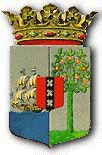 PUBLICATIEBLADMINISTERIËLE REGELING MET ALGEMENE WERKING van de 16de juni 2023 ter uitvoering van artikel 1, tweede lid, onderdeel c, van de Landsverordening belastingfaciliteiten investeringen (Tijdelijke regeling aard van activiteiten)____________De Minister van Financiën,
Overwegende:dat het wenselijk is nadere regels te stellen met betrekking tot de aard van de activiteiten, genoemd in artikel 1, tweede lid, onderdeel c, van de Landsverordening belastingfaciliteiten investeringen;Gelet op:artikel 1, tweede lid, onderdeel c, laatste volzin, van de Landsverordening belastingfaciliteiten investeringen; Heeft besloten:Artikel 1Voor de toepassing van artikel 1, tweede lid, onderdeel c, onder 2°, 7°, 13°, 14° en 16⁰, van de Landsverordening belastingfaciliteiten investeringen, wordt er voldaan aan de aard van de activiteiten, indien de bedrijfsactiviteiten van de onderneming geheel of nagenoeg geheel gericht zijn op ten minste een van de activiteiten, genoemd onder 2°, 7°, 13°, 14° en 16⁰ van artikel 1, tweede lid, onderdeel c. Artikel 2Deze regeling treedt in werking met ingang van de dag na de datum van bekendmaking en vervalt twee jaar na datum van inwerkingtreding.Artikel 3Deze regeling wordt aangehaald als: Tijdelijke regeling aard van activiteiten.	Willemstad, 16 juni 2023	De Minister van Financiën,J.F.A. SILVANIA	Uitgegeven de 22ste juni 2023	De Minister van Algemene Zaken,G.S. PISAS		Toelichting behorende bij de Tijdelijke regeling aard van activiteiten § 1. AlgemeenBij de invoering van de Landsverordening belastingfaciliteiten investeringen (hierna: LBI), is het de bedoeling van de wetgever geweest om het stelsel en de uitvoering daarvan te vereenvoudigen en te moderniseren. Artikel 1, tweede lid, onderdeel c, van de LBI, bepaalt dat ondernemingen in aanmerking komen voor de toekenning van belastingfaciliteiten indien zij onder meer aan de investeringseis voldoen, alsmede aan minimaal tien in het lokale bevolkingsregister ingeschreven personen voltijds en blijvend werk verschaffen. Daarnaast wordt vereist dat de bedrijfsactiviteiten van de onderneming geheel of nagenoeg geheel gericht zijn op een in de LBI aangewezen activiteit. Op basis van de praktijk is komen vast te staan dat er onduidelijkheid bestaat ten aanzien van de aard van de activiteiten, genoemd in artikel 1, tweede lid, onderdeel c, onder 2°, 7°, 13°, 14° en 16⁰, van de LBI. Onduidelijkheid bestaat over de vraag of een onderneming cumulatief aan de activiteiten, genoemd onder 2°, 7°, 13°, 14° en 16⁰, van artikel 1, tweede lid, onderdeel c, dient te voldoen. Artikel 1, tweede lid, onderdeel c, laatste volzin, van de LBI, biedt de mogelijkheid om nadere regels met betrekking tot de aard en omvang van de genoemde activiteiten en sectoren te stellen.Doel en strekking van de LBI is om investeringen in bepaalde bedrijfsactiviteiten te stimuleren die kunnen leiden tot verbreding van de economische basis van Curaçao. De voorwaarden uit het tweede lid van artikel 1, in de LBI zijn bedoeld als enumeratieve criteria. Zou dit niet het geval zijn, dan zouden deze onderdelen als een dode letter kunnen worden beschouwd, aangezien het in de praktijk meer uitzondering dan regel is dat een onderneming deze activiteiten gezamenlijk verricht. Teneinde deze onduidelijkheid weg te nemen wordt er middels deze regeling duidelijkheid verschaft omtrent de aard van de te verrichten activiteiten om in aanmerking te kunnen komen voor de belastingfaciliteiten. Ook de onduidelijkheid in de LBI zal worden weggenomen door een wijziging van de LBI, reden waarom wordt voorgesteld om deze regeling van tijdelijke aard te doen zijn.  § 2.  Budgettaire gevolgenDeze regeling heeft geen budgettaire gevolgen voor het Land. Het dient slechts ter verduidelijking van in de LBI opgenomen voorwaarden.§ 3. Artikelsgewijze toelichting Artikel 1In dit artikel wordt bepaald dat een onderneming niet cumulatief de activiteiten in artikel 1, tweede lid, onderdeel c, onder 2°, 7°, 13°, 14° en 16° LBI dient te verrichten om in aanmerking voor de faciliteiten te kunnen komen. Dit zou immers, zoals al aangegeven in paragraaf 1 van deze toelichting, als gevolg hebben dat deze bepalingen nimmer van toepassing zouden kunnen zijn, aangezien het in de praktijk nagenoeg geheel niet voorkomt dat deze activiteiten cumulatief door een onderneming worden verricht. Een onderneming die bijvoorbeeld activiteiten op zowel het gebied van luchtvaart, ruimtevaart en scheepvaart verricht komt in principe niet voor. Het is de bedoeling dat een onderneming die zich bijvoorbeeld alleen met scheepvaart bezighoudt en verder voldoet aan de overige voorwaarden van de LBI, in aanmerking komt voor de belastingfaciliteiten. Zo  moet het ook gelezen worden voor de andere activiteiten genoemd onder 2°, 7°, 13°, 14° en 16° van artikel 1, tweede lid, onderdeel c.Het is derhalve voldoende om in aanmerking te komen voor de belastingfaciliteiten indien een onderneming zich richt op één van de activiteiten.Deze verduidelijking wordt uit hoofde van het rechtszekerheidsbeginsel verschaft en om vragen in de praktijk te beperken. De Minister van Financiën,J.F.A. SILVANIA